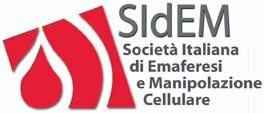 Scheda iscrizioneTelefono: 011 7499601 / E-mail: sidem@emaferesi.itCognome*: ………………………………………………………Nome*…………………………………………. Ruolo*: …………………………………….. Professione*: ……………………………………………..………..Disciplina*: ……….……………………………………………………………………………….………………...Ente di Appartenenza: ………………………………………………………………………………………………….. Indirizzo: …………………………………………………………………………………………………………………. CAP: ……………………. Città…………………….……………………………………..… Prov.…………………….. Telefono ………………………………………	Fax ………………………………………………….Dati indispensabili per la ricevuta:Data di nascita* …………………….  Luogo di nascita* ……………………………………………………………. C.F.* ………………………………………………….…….….Indirizzo Privato*: via/piazza ………………………………………………………….……………………………….CAP ..…………………. Città………………………………………………………………… Prov.…………………Telefono ………………………………………	*Mail………………………………………………………………..…… …………………………………………………………………………………………………………….* dati obbligatori - indicare mail con uso esclusivo, ovvero, non condivisa con altri.NB: La scheda deve essere compilata in modo leggibile e in tutte le sue parti.Quote di iscrizione 2024 - selezionare la casella prescelta:NB: le istruzioni per la consultazione della rivista on-line verranno spedite dopo la registrazione dell’iscrizione da parte della segreteriaModalità di pagamento:Inviare all’indirizzo mail sidem@emaferesi.it :la scheda di iscrizione compilatacopia del bonifico bancario effettuatoL’iscritto dichiara di essere a conoscenza di quanto previsto dal Regolamento UE GDPR 2016/679 sulla tutela dei dati personali e di acconsentire al loro trattamento nei modi previsti per gli scopi associativi.Data: ……………………………….	Firma 	Medici e BiologiEuro 60L’iscrizione alla Società dà diritto:Riduzione quota iscrizione Congressi e Corsi Nazionali SIdEM; Consultazione on-line della rivista Transfusion and Apheresis ScienceInvio della Newsletter della World Apheresis ScienceInfermieri e TecniciEuro 20L’iscrizione alla Società dà diritto:Riduzione quota iscrizione Congressi e Corsi Nazionali SIdEM; Invio della Newsletter della World Apheresis Science